ДОГОВОР № на оказание услуг в области защиты информацииг. Челябинск									        «__» ___________ 2020 г._____________________________________, именуемое в дальнейшем «Исполнитель», в лице ______________________________________, действующего на основании __________, с одной стороны, и Муниципальное автономное учреждение «Многофункциональный центр по предоставлению государственных и муниципальных услуг города Челябинска», именуемое в дальнейшем «Заказчик», в лице председателя ликвидационной комиссии Барашковой Ксении Михайловны, действующей на основании  Распоряжения Администрации города Челябинска №10660 от 26.10.2020 г., с другой стороны, заключили настоящий Договор о нижеследующем:1. Предмет Договора1.1. По настоящему Договору Исполнитель обязуется в обусловленный Договором срок произвести поставку, установку и настройку ПАК СКЗИ ViPNet Coordinator HW50 A 4.x (+WiFi), ViPNet Client 4.x и оценку эффективности, реализованных в рамках системы защиты персональных данных мер по обеспечению безопасности персональных данных, оказать услуги по проведению оценки эффективности реализованных в рамках системы защиты персональных данных мер по обеспечению безопасности персональных данных в соответствии с Техническим заданием (Приложение № 2), а Заказчик принять и оплатить оказанные услуги.2. Общие положения2.1. Исполнитель оказывает услуги по настоящему Договору в соответствии с Федеральным законом Российской Федерации от 27 июля 2006 г. № 152-ФЗ «О персональных данных», а также в соответствии с требованиями к надлежащему качеству услуг.2.2. Оказание Услуг осуществляется в соответствии с требованиями качества, а также иными требованиями сертификации, безопасности (санитарным нормам и правилам, государственным стандартам и т.п.), лицензирования, если такие требования предъявляются действующим законодательством Российской Федерации или настоящим Договором.2.3. Услуги должны быть оказаны в объёме и в сроки, предусмотренные настоящим Договором.2.4. Услуги оказываются при наличии у Исполнителя:- соответствующих лицензий ФСТЭК и ФСБ России;- неисключительных прав на распространение приобретаемого программного обеспечения, предоставленных владельцем исключительных прав на программное обеспечение.2.5. Передача неисключительных прав на использование программных средств защиты информации осуществляется на основании лицензионного договора, являющегося неотъемлемой частью настоящего Договора (приложение № 3 к настоящему Договору).2.6. Исполнитель гарантирует, что он обладает всеми законными основаниями для передачи неисключительных прав на использование программных средств защиты информации по настоящему Договору.2.7. Заказчик гарантирует соблюдение предъявляемых производителем ОАО «ИнфоТеКС» требований к компьютеру для установки программы ViPNet Client 4.х. for Linux: •	Процессор - Intel Core 2 Duo или другой схожий по производительности x86 совместимый процессор с количеством ядер 2 и более.•	Объем оперативной памяти — не менее 1 Гбайт.•	Свободное место на жестком диске — не менее 500 Мбайт (рекомендуется 1 Гбайт).•	Сетевой интерфейс (не более 10 IP-адресов на одном сетевом интерфейсе) или модем.•	Операционная система - Ubuntu Linux 16.04 LTS x64.Для операционной системы должен быть установлен самый последний накопительный пакет обновлений.3. Права и обязанности сторон3.1. Исполнитель обязуется:3.1.1. Оказать Заказчику Услуги в порядке, на условиях и по ценам, предусмотренным настоящим Договором согласно Приложению №1;3.1.2. оказать Заказчику Услуги по местонахождению Заказчика; 3.1.3.предоставить Заказчику надлежащим образом заверенные копии документов, предусмотренных п. 2.4 настоящего Договора; 3.1.4. передать Заказчику установочный комплект (сертифицированный дистрибутив с программным обеспечением) и сопроводительную техническую документацию (формуляр, копию сертификата, лицензию на право использования программного обеспечения);3.1.5. передать Заказчику неисключительные права на использование программных средств защиты информации по лицензионному Договору согласно приложению № 2, являющемуся неотъемлемой частью настоящего Договора;3.1.6. осуществить передачу оказанных Услуг с оформлением универсального передаточного документа (далее – УПД);3.1.7. передать Заказчику документы согласно п. 5.3 настоящего Договора. 3.2. Исполнитель вправе:3.2.1. Требовать своевременную оплату за оказанные Услуги в соответствии с подписанным Сторонами универсальным передаточным документом (далее – УПД);3.2.2. требовать надлежащего исполнения Заказчиком обязательств по настоящему Договору;3.2.3. получить доступ к конфиденциальной информации Заказчика в период действия Договора.3.3. Заказчик обязуется:3.3.1. Осуществить своевременную приёмку оказанных Услуг по количеству и качеству, с оформлением универсального передаточного документа (далее – УПД);3.3.2. своевременно оплатить оказанные Услуги в соответствии с условиями настоящего Договора;3.3.3. своевременно сообщать в письменной форме Исполнителю о недостатках оказанных услуг, обнаруженных в ходе выполнения или приемки.3.3.4. обеспечить Исполнителю следующие условия:- доступ сотрудников Исполнителя в помещения (на территорию), где будут производиться работы, с даты подписания настоящего Договора, если иная дата не установлена дополнительным соглашением сторон;- наличие и исправность всех принадлежащих Заказчику программных, программно-аппаратных и технических средств, необходимых Исполнителю, а также наличие документов, подтверждающих легальное происхождение этих средств (правоустанавливающие документы, инвентарные учетные номера, а также сертификаты, лицензии в случае, если программные, программно-аппаратные и технические средства подлежат обязательным сертификации, лицензированию);- соответствие принадлежащих Заказчику программных, программно-аппаратных и технических средств, требованиям производителей средств защиты информации, приобретаемых Заказчиком, к программным, программно-аппаратным и техническим средствам, на которые осуществляется установка (инсталляция) соответствующих средств защиты информации;Заказчик сообщает Исполнителю о наличии указанных условий, в течение 3 (Трех) дней с момента создания соответствующих условий, путем направления Исполнителю письменного уведомления посредством почтовой, телеграфной связи, по факсу или через курьера. При неисполнении данной обязанности срок, указанный в п. 5.1, увеличивается на соответствующий период. 3.4. Заказчик вправе:3.4.1. Требовать надлежащего исполнения Исполнителем обязательств по настоящему Договору;3.4.2. предъявлять Исполнителю требования, связанные с ненадлежащим качеством оказанных Услуг. 4. Цена Договора и порядок расчетов4.1. Стоимость услуг в соответствии со Спецификацией (Приложение № 1) составляет ___________ руб. 00 коп., в т.ч. НДС -_________ руб. ___коп.4.2. Оплата оказанных услуг производится Заказчиком путем перечисления денежных средств на расчетный счет Исполнителя, указанный в разделе 9 настоящего Договора, по факту оказания услуг в течение 15 (пятнадцати) рабочих дней со дня подписания сторонами универсального передаточного документа (далее – УПД) и получения Заказчиком от Исполнителя счетов на оплату.4.3. Обязательства Заказчика по оплате считаются исполненными с даты списания денежных средств с расчётного счета Заказчика.4.4. По соглашению сторон возможно изменение размера и (или) сроков оплаты и (или) объема товаров, работ, услуг в случае уменьшения в соответствии с Бюджетным кодексом РФ получателю бюджетных средств, предоставляющему субсидии, ранее доведенных в установленном порядке лимитов бюджетных обязательств на предоставление субсидии.5. Сроки, порядок оказания и сдачи-приемки Услуг5.1. Услуги должны быть оказаны в течение 30 (тридцати) рабочих дней со дня получения Исполнителем уведомления, предусмотренного п. 3.3.4 настоящего Договора.Услуги по техническому сопровождению ПО ViPNet Client должны быть оказаны в течение 1 (одного) календарного года со дня заключения настоящего договора.5.2. Адрес оказания услуг: г.Челябинск, ул.Труда. 164.5.3. Результат оказания услуг по проведению оценки эффективности реализованных в рамках системы защиты персональных данных мер по обеспечению безопасности персональных данных оформляется программой и методикой проведения оценки эффективности, протоколом проведения оценки эффективности, заключением по результатам оценки эффективности.5.4. По факту оказания Услуг Исполнитель составляет, подписывает в двух экземплярах и направляет на подписание Заказчику универсального передаточного документа (далее – УПД).5.5. УПД составляется в соответствии с требованиями, предъявляемыми ст. 9 Федерального закона от 06.12.2011 № 402-ФЗ «О бухгалтерском учете» к оформлению первичных учетных документов.5.6. Заказчик в срок не позднее 3 (трех) рабочих дней со дня получения УПД обязан рассмотреть, подписать его и направить один экземпляр Исполнителю либо при наличии недостатков в качестве оказываемых услуг и (или) в их результате представить Исполнителю мотивированный отказ от его подписания.После устранения недостатков Исполнитель повторно составляет УПД, который подлежит рассмотрению, подписанию и направлению Заказчику в установленном настоящим разделом порядке.Услуги считаются оказанными с момента подписания Сторонами УПД.5.7. В случае если в срок, указанный в п. 5.6 настоящего Договора, Заказчик не подпишет УПД и не представит мотивированный отказ от приемки услуг, услуги считаются принятыми Заказчиком без претензий и замечаний и подлежат оплате.6. Ответственность сторон6.1. Виновная сторона несет ответственность за нарушение обязательств по настоящему Договору в соответствии с действующим законодательством.6.2. За несвоевременное исполнение обязательств по настоящему Договору Исполнитель выплачивает Заказчику неустойку в размере одной сто пятидесятой действующей на день уплаты неустойки ключевой ставки Центрального банка Российской Федерации, за каждый день просрочки исполнения соответствующего обязательства, исходя из стоимости услуг по настоящему Договору. Исполнитель освобождается от уплаты пеней, если докажет, что просрочка исполнения указанного обязательства произошла вследствие непреодолимой силы или по вине Заказчика.6.3. В случае просрочки исполнения Заказчиком обязательств, предусмотренных настоящим Договором, Исполнитель вправе потребовать уплату неустойки в размере одной трехсотой действующей на день уплаты неустойки ключевой ставки Центрального банка Российской Федерации за каждый день просрочки исполнения соответствующего обязательства, исходя из стоимости услуг по настоящему Договору. Заказчик освобождается от уплаты пеней, если докажет, что просрочка исполнения указанного обязательства произошла вследствие непреодолимой силы или по вине Поставщика.6.4. Уплата пеней не освобождает Стороны от исполнения своих обязательств по настоящему Договору и от возмещения убытков, причиненных неисполнением или ненадлежащим исполнением Сторонами своих обязательств по настоящему Договору.7. Форс-мажорные обстоятельства7.1. Стороны освобождаются от ответственности за частичное или полное неисполнение обязательств по настоящему Договору, если это неисполнение явилось следствием обстоятельств непреодолимой силы (стихийные бедствия, катастрофы, забастовки, военные действия, вновь принятые нормативные акты РФ, препятствующие исполнению обязательств по Договору).7.2. Если одно из указанных в пункте 7.1 настоящего Договора обстоятельств повлияет на выполнение Договора в течение времени его действия, срок выполнения обязательств продлевается на время действия таких обстоятельств.7.3. Сторона, для которой выполнение обязательств по настоящему Договору стало невозможным вследствие одного из указанных в пункте 7.1 настоящего Договора обстоятельств, должна в течение 30 дней информировать в письменной форме другую Сторону о возникновении таких обстоятельств.7.4. В случае нарушения положений пункта 7.3 настоящего Договора (отсутствие письменного уведомления, нарушение срока уведомления) Сторона теряет право использовать любое из перечисленных в пункте 7.1. настоящего Договора обстоятельств в качестве причины, освобождающей ее от ответственности за неисполнение обязательств по настоящему Договору.7.5. Срок исполнения обязательств по настоящему Договору, по соглашению Сторон, продлевается соразмерно времени, в течение которого действовали обстоятельства непреодолимой силы и их последствия.8. Прочие условия8.1. Настоящий Договор вступает в силу со дня подписания его сторонами и действует до полного исполнения обязательств сторонами. 8.2. Окончание срока действия Договора не означает прекращение исполнения возникших до окончания настоящего срока и не исполненных к моменту его истечения обязательств сторон.8.3. Настоящий Договор может быть расторгнут по соглашению Сторон или решению суда по основаниям, предусмотренным действующим законодательством.8.4. Разногласия, возникающие между Сторонами при заключении, изменении и расторжении настоящего Договора, разрешаются в порядке, установленном действующим законодательством. 8.5. Стороны договорились решать все спорные вопросы по настоящему Договору путем переговоров. В случае невозможности достигнуть соглашения по спорным вопросам путем переговоров, все споры по настоящему Договору решаются в Арбитражном суде Челябинской области.8.6. В части, не предусмотренной настоящим Договором, стороны руководствуются действующим законодательством.8.7. Настоящий Договор составлен в двух экземплярах, имеющих одинаковую юридическую силу, по одному для каждой из Сторон. Внесение в текст договора изменений или дополнений производится только по дополнительному письменному соглашению Заказчика и Исполнителя.9. Реквизиты и подписи СторонПриложение № 1 к Договору № _____ 
от «___» ___________ 2020 г.СПЕЦИФИКАЦИЯПриложение № 2к Договору № _____ 
от «___» ___________ 2020 г.Техническое заданиена поставку, установку и настройку ПАК СКЗИ ViPNet Coordinator HW50 A 4.x (+WiFi), ViPNet Client 4.x и проведение оценки эффективности, реализованных в рамках системы защиты персональных данных мер по обеспечению безопасности персональных данныхНаименование, характеристики, количество поставляемой продукции и оказываемых услуг:Карта реализуемой сети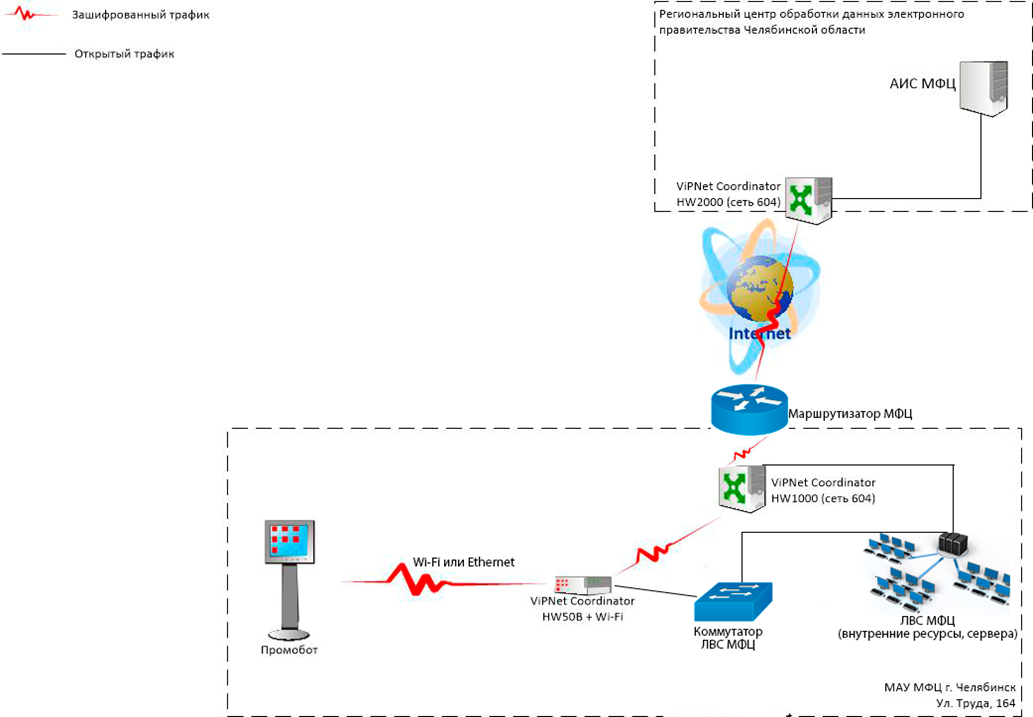 2. Требования к продукции (характеристики):2.1. Продукция должна быть новой (не бывшей в употреблении). Товар свободный от прав на него третьих лиц и других обременений, не является предметом спора или залога. В случае поставки продукции иностранного производства, она должна быть официально предназначен для поставки в Российскую Федерацию, обладать возможностью технической поддержки в авторизованных производителем сервисных центрах и возможностью доступа к расширенным сервисам по технической поддержке, ремонту и послегарантийному обслуживанию производителя.2.2. Продукция должна быть безопасной в процессе использования, хранения, транспортировки и утилизации.2.3. Продукция должна быть серийной, заводского производства, иметь товарный знак, средства идентификации, используемые производителем для защиты от подделок.2.4. Каждая единица должна соответствовать по качеству и комплектности, техническим условиям изготовителя.2.5. Корпус (пластмассовые элементы и металлические детали) не должен иметь потертостей, царапин, сколов, трещин, вздутий, вмятин, ухудшающих их внешний вид и препятствующих нормальной работе, а также следов вскрытия. Продукция не должна иметь дефектов, связанных с конструкцией, материалами или работой по их изготовлению.3. Требования к упаковке:3.1. Товар должен поставляться в заводской упаковке, обеспечивающей его сохранность при транспортировке любым видом транспорта и хранении в соответствии с принятыми для данного вида товара требованиями, без повреждений (вмятин, порезов) и следов вскрытия, отсутствия признаков вторичной переупаковки. Маркировка на упаковке должна содержать наименование товар, указания по транспортировке и хранению.3.2. Каждая единица поставляемого товара должна иметь на заводской упаковке четкое указание наименования, типа, номера (артикула) и характеристики товара, голограмму, логотип производителя и другие элементы защиты от подделок. Все надписи нанесены способом типографской печати на русском языке.Требования к Исполнителю:Наличие лицензии ФСБ России на деятельность по разработке, производству, распространению шифровальных (криптографических) средств, информационных систем и телекоммуникационных систем, защищенных с использованием шифровальных (криптографических) средств, выполнению работ, оказанию услуг в области шифрования информации, техническому обслуживанию шифровальных (криптографических) средств, информационных систем и телекоммуникационных систем, защищенных с использованием шифровальных (криптографических) средств (за исключением случая, если техническое обслуживание шифровальных (криптографических) средств, информационных систем и телекоммуникационных систем, защищенных с использованием шифровальных (криптографических) средств, осуществляется для обеспечения собственных нужд юридического лица или индивидуального предпринимателя) со следующими видами работ:Монтаж, установка (инсталляция), наладка шифровальных (криптографических) средств, за исключением шифровальных (криптографических) средств защиты фискальных данных, разработанных для применения в составе контрольно-кассовой техники, сертифицированных Федеральной службой безопасности Российской Федерации.Работы по обслуживанию шифровальных (криптографических) средств, предусмотренные технической и эксплуатационной документацией на эти средства (за исключением случая, если указанные работы проводятся для обеспечения собственных нужд юридического лица или индивидуального предпринимателя).Передача шифровальных (криптографических) средств.Наличие лицензии ФСТЭК России на деятельность по технической защите конфиденциальной информации со следующими видами работ:услуги по контролю защищенности конфиденциальной информации от несанкционированного доступа и ее модификации в средствах и системах информатизации.услуги по установке, монтажу, наладке, испытаниям, ремонту средств защиты информации (технических средств защиты информации, защищенных технических средств обработки информации, технических средств контроля эффективности мер защиты информации, программных (программно-технических) средств защиты информации, защищенных программных (программно-технических) средств обработки информации, программных (программно-технических) средств контроля эффективности защиты информации)5. Место, условия и сроки (периоды) поставки товар:5.1. Место поставки и оказания услуг: Челябинская область, г. Челябинск ул. Труда, 164.5.2. Условия поставки и оказания услуг: Поставщик должен известить Заказчика о готовности товара к отгрузке не позднее, чем за 5 рабочих дней до дня отгрузки. 5.3. Сроки поставки и оказания услуг: в течении 30 (тридцати) рабочих дней с даты заключения договора. * Поставка эквивалента недопустима в связи с тем, что требуется обеспечить совместимость с уже существующей инфраструктурой защищенной сети № 604, построенной по технологии ViPNetПриложение № 3к Договору № _____ 
от «___» ___________ 2020 г.Сублицензионный договорс конечным пользователем на использование ПО ViPNet  производства ОАО «ИнфоТеКС»г. Челябинск 	  								«___» ___________ 2020 г.___________________________, именуемое в дальнейшем Лицензиат, в лице _______________________, действующего на основании _______________, с одной стороны, и Муниципальное автономное учреждение «Многофункциональный центр по предоставлению государственных и муниципальных услуг города Челябинска», именуемое в дальнейшем Сублицензиат, в лице председателя ликвидационной комиссии Барашковой Ксении Михайловны, действующей на основании Распоряжения Администрации города Челябинска №10660 от 26.10.2020 г., с другой стороны, заключили настоящий Договор о нижеследующем.1. Определение понятий.1.1. Программа – программы для ЭВМ, производимые ОАО «ИнфоТеКС» под торговым знаком ViPNet, содержащиеся на носителе (в случае поставки Программы на носителе), или загружаемые Пользователем с официального сайта ОАО «ИнфоТеКС», а также документация (включая руководство пользователя и описание программного продукта). 1.2. Система регистрации Программ - управляемая ОАО «ИнфоТеКС» специальная система регистрации легальных пользователей Программ.1.3. Регистрационная информация – файл с регистрационными данными, серийный номер, активационный код и другая информация, которая предоставляет конечному Пользователю возможность использования Программы по назначению, и регистрируемая в Системе регистрации Программ.1.4. Инсталляция – воспроизведение Программы в память ЭВМ с целью ее установки (интеграции в операционную систему) и использования её функционала по прямому назначению. Разрешенное Пользователю количество инсталляций Программы на ЭВМ указано в Спецификации (Приложение № 1) к Договору № ________ от ______ _________ 2020 г.1.5. ОАО «ИнфоТеКС» - обладатель исключительных прав на Программу.2. Предмет Договора.2.1. Лицензиат передает Сублицензиату следующие неисключительные права:2.1.1. неисключительное право на воспроизведение Программы с целью ее инсталляции,2.1.2. неисключительное право на использование Программы для личных и/или производственных нужд Пользователя, а Сублицензиат обязуется уплатить Лицензиату вознаграждение (роялти) в соответствии с условиями настоящего Договора. Сублицензиат не вправе превышать указанное в настоящем Договоре количество инсталляций.3. Срок действия договора.3.1. Настоящий Договор действует в течение 1 года с момента заключения настоящего Договора.3.2. По истечении срока действия настоящего договора Сублицензиат может продолжать использовать полученный по договору экземпляр Программы, если Лицензиат или ОАО «ИнфоТеКС» не направит ему письменное возражение.4. Права и обязанности сторон.4.1. Права и обязанности Лицензиата.4.1.1. Лицензиат обязан предоставить Сублицензиату (передать перевозчику) исправные носители с Программой. 4.2. Права и обязанности Пользователя.4.2.1. Сублицензиат обязан соблюдать конфиденциальность полученной от Лицензиата информации, не раскрывать ее перед третьими лицами без письменного разрешения последнего, не использовать эту информацию во вред Лицензиату, ОАО «ИнфоТеКС» или для собственной выгоды в течение срока действия настоящего Договора и 3 лет с момента его прекращения или расторжения.4.2.2. Сублицензиат обязан не нарушать авторских и иных законных прав на предоставленную Программу.4.2.3. Сублицензиат не вправе самостоятельно осуществлять декомпиляцию, доработку и/или модификацию Программы. Сублицензиат вправе заключить с Лицензиатом или ОАО «ИнфоТеКС» отдельный договор на доработку и/или модификацию Программы в соответствии с особенностями ее эксплуатации Сублицензиатом.5. Ответственность сторон.5.1. В случае нарушения конфиденциальности полученной от Лицензиата информации или нарушения авторских прав, Сублицензиат возмещает все причиненные Лицензиату убытки.6. Размер вознаграждения и порядок его выплаты.6.1. Стороны соглашаются с тем, что вознаграждение Лицензиата за предоставление Сублицензиату указанных в разделе 2 прав определено в Спецификации (Приложение № 1) к Договору № ________ от ______ _________ 2020 г. и  составляет ________ (___) руб. 00 коп. На основании ст. 149 п. 2 пп. 26 НК РФ стоимость передаваемых прав не облагается НДС.7. Права на интеллектуальную собственность, относящуюся к Программе.7.1. Обладателем всех исключительных имущественных прав на интеллектуальную собственность, относящуюся к Программе является ОАО «ИнфоТеКС». Правообладатель является владельцем неисключительных прав на воспроизведение и распространение Программы на территории Российской Федерации и гарантирует наличие у него предоставляемых по настоящему Договору имущественных прав. Сублицензиату передаются неисключительные права на воспроизведение Программы с целью ее инсталляции и использования функционала по прямому назначению. В случае ликвидации, реорганизации или поглощения предприятия Сублицезиат имеет право передать права на использование ПО ViPNet, ПО ViPNet Client, ПАК ViPNet Coordinator. (В случае ликвидации предприятия, либо иного прекращения его деятельности по обстоятельствам, не зависящим от Сублицензиата, он имеет право передать права на использование ПО ViPNet в организацию, которая будет в дальнейшем эксплуатировать данное ПО и оборудование, на котором оно установлено).8. Гарантии.8.1. Лицензиат гарантирует, что Программа будет работать в соответствии с прилагаемой Документацией в случае ее правомерной регистрации посредством ввода регистрационной информации, направляемой Сублицензиату после оплаты им вознаграждения. В случае обнаружения несоответствия функционирования Программы или документации, но не позднее 3 месяцев с момента акцепта настоящего Договора, Лицензиат обязуется устранить эти несоответствия за свой счет и в возможно короткие сроки. Указанная гарантия аннулируется в случае несанкционированной ОАО «ИнфоТеКС»  модификации  или усовершенствования Программы.9. Разрешение споров.9.1. В случае возникновения споров по настоящему Договору, стороны приложат все усилия к их разрешению путем переговоров. Неурегулированные путем переговоров споры окончательно разрешаются арбитражным судом Челябинской области.10. Прекращение Договора.10.1. Настоящий Договор прекращает свое действие после полного исполнения Сторонами своих обязательств по нему.11. Переуступка договора.11.1. Права по настоящему Договору не могут быть переуступлены Сублицензиатом третьим лицам, заключение лицензионных и сублицензионных договоров невозможно, за исключением случаев, указанных в пп.7.1. настоящего договора.12. Форс-мажор.12.1. Стороны освобождаются от ответственности за частичное или полное неисполнение обязательств по настоящему Договору, если это неисполнение явилось следствием обстоятельств непреодолимой силы, возникших после заключения Договора в результате событий чрезвычайного характера, которые стороны не могли предвидеть и предотвратить разумными мерами.12.2. К обстоятельствам непреодолимой силы относятся события, на которые стороны не могут оказывать влияние и за возникновение которых не несут ответственности: землетрясение, наводнение, пожар, забастовки, насильственные или военные действия любого характера, решения органов государственной власти, препятствующие выполнению настоящего Договора.12.3. Сторона, ссылающаяся на обстоятельства непреодолимой силы, обязана незамедлительно информировать другую сторону о наступлении подобных обстоятельств в письменной форме.12.4. Если состояние невыполнения обязательств, вытекающих из настоящего Договора, и обусловленное действием обстоятельств непреодолимой силы длится более двух (2) месяцев подряд и нет возможности сделать заявление о дате прекращения обстоятельств в течение указанного периода, то каждая Сторона имеет право расторгнуть настоящий Договор в одностороннем порядке, известив об этом другую Сторону не менее, чем за пятнадцать (15) дней до реализации этого права.13. Прочие условия.13.1. Настоящий Договор-оферта составлен, будет выполняться и толковаться в соответствии с законодательством Российской Федерации.13.2. Названия разделов настоящего Договора используются только в целях удобства и ссылок, и не оказывают влияния на структуру или толкование его условий.13.3. Если любая часть, любое понятие или положение настоящего Договора будет признано незаконным или не имеющим исковой силы, то это не затронет действительности и исковой силы любой другой части положений настоящего Договора, которая остается в полной силе и действительности.14. Юридический адрес и реквизиты Сторон.Исполнитель:Заказчик:Муниципальное автономное учреждение «Многофункциональный центр по предоставлению государственных и муниципальных услуг города Челябинска»454091, г. Челябинск, ул. Труда, 164ИНН/КПП 7451326343/745301001ОАО «ЧЕЛЯБИНВЕСТБАНК»р/с 40703810190004000295БИК 047501779к/с 30101810400000000779info@mfc74.ru Председатель ликвидационной комиссии________________ / .___________________М.П._______________ /  К.М. Барашкова М.П.№п/пНаименование услугКол-во, ед.Цена за ед., руб.Общая стоимость, руб.В т. ч. НДС 20%, руб.I.Поставка средств защиты информацииПоставка средств защиты информацииПоставка средств защиты информацииПоставка средств защиты информацииПоставка средств защиты информации1.1.Передача права на использование программного обеспечения (ПО) ViPNet Client сети № 60411.2.Установочный комплект с дистрибутивом ПО ViPNet Client сети №  60411.3.ПАК ViPNet Coordinator HW50 A 4.x (+WiFi) сети 604 (ПАК СКЗИ)1II.Установка средств защиты информацииУстановка средств защиты информацииУстановка средств защиты информацииУстановка средств защиты информацииУстановка средств защиты информации2.1.Установка  и настройка ПО ViPNet Client сети № 60412.2.Установка  ПАК ViPNet Coordinator HW50 сети № 6041III.Техническое сопровождение средств защиты информацииТехническое сопровождение средств защиты информацииТехническое сопровождение средств защиты информацииТехническое сопровождение средств защиты информацииТехническое сопровождение средств защиты информации3.1.Техническое сопровождения  ПО ViPNet Client1IV.Оценка эффективностиОценка эффективностиОценка эффективностиОценка эффективностиОценка эффективности4.1.Оценка эффективности реализованных в рамках системы защиты персональных данных мер по обеспечению безопасности персональных данных1ИТОГО:ИТОГО:ИТОГО:ИТОГО:Исполнитель:М.П.Заказчик:Председатель ликвидационной комиссии_______________ /  К.М. БарашковаМ.П.№НаименованиеТребованияКол-во1.Передача права на использование программного обеспечения (ПО) ViPNet Client сети № 604Требования к функциональности программного обеспечения:Клиентское программное обеспечение должно состоять из следующих модулей:1) Модуль «Монитор» – отвечает за реализацию функций: Фильтрация защищенного и открытого трафиков по ряду параметров; Реализуется режим «stealth» (режим инициативных соединений), позволяющий сделать невидимым компьютер защищенной сети из открытой сети; Имеет встроенную систему обнаружения вторжений (IDS); Обеспечивает мониторинг сетевой активности приложений, позволяющий обнаружить и блокировать несанкционированную активность программ-«троянцев». Шифратора TCP/IP трафика — обеспечивает защиту (конфиденциальность, подлинность и целостность) любого вида трафика (приложений, систем управления и служебного трафика ОС), передаваемого между любыми объектами защищенной сети. Чат-клиента – позволяет пользоваться услугами сервиса обмена защищенными сообщениями и организации чат-конференций между объектами защищенной сети, на которых установлено клиентское или серверное ПО для организации защищенной сети. Клиента службы обмена файлами. 2) Модуль «Контроль приложений» – позволяет контролировать сетевую активность приложений и компонент операционной системы. 3) Почтовый модуль – выполняет функции почтового клиента защищенной почтовой службы, функционирующей в рамках защищенной сети  и позволяет: Формировать и отсылать письма адресатам защищенной сети через простой графический интерфейс пользователя; Использовать встроенные механизмы ЭЦП для подписи, в том числе множественной, текста письма и его вложений; Контролировать все этапы «жизни» письма благодаря встроенному механизму обязательного квитирования писем; Вести архивы писем;Просматривать графическое отображение статусов электронных писем;Имеет встроенную базу данных SQLite.Клиентское программное обеспечение СКЗИ должно поддерживать ключи электронной подписи, созданные по алгоритму ГОСТ 34.10.2012В программном обеспечении должна быть реализована поддержка операционных систем:Ubuntu Linux 16.04 LTS x64Требования по сертификации:Наличие сертификата ФСБ России к средствам криптографической защиты информации по классу не ниже КС3.Наличие сертификата ФСБ России к межсетевым экранам не ниже 4-го класса защищённости.12.Установочный комплект с дистрибутивом ПО ViPNet Client сети №  604Установочный комплект с дистрибутивом ПО должен включать в себя:Установочный дистрибутив программного обеспечения;Формуляр; Копии сертификатов соответствия.13.ПАК ViPNet Coordinator HW50 A 4.x (+WiFi) сети 604 (ПАК СКЗИ)ПАК СКЗИ должен обеспечивать:контроль входящих и исходящих соединений;пакетную фильтрацию по IP-адресу источника и назначения (или по диапазону IP-адресов), номерам портов и типам протоколов, типам и кодам сообщений ICMP, направлению пакетов, клиенту или серверу в TCP –соединении;предоставление функции туннелирующего сервера с ограничением числа лицензий для туннелируемых IP-адресов – 2;пропускную способность VPN – до 75 Мбит/с;контроль фрагментированных пакетов, предотвращение DoS-атак;поддержку режима открытых инициативных соединений (режим невидимости для внешних хостов);поддержку раздельной фильтрации для открытого IP-трафика (функция межсетевого экрана) и шифруемого IP-трафика (функция криптошлюза);разделение доступа к узлам сети;обеспечение доступа в 604 сеть для взаимодействия с ресурсами ЦОД Министерство информационных технологий и связи и в локально вычислительную сеть МФЦ для взаимодействия с локальными ресурсами.создание разрешенного и запрещенного списков сетевых ресурсов;регистрацию событий безопасности.Наличие сетевых интерфейсов:Не менее 3-х сетевых интерфейсов RJ-45 1 Гбит/с;Наличие беспроводного интерфейса Wi-Fi.В ПАК СКЗИ должны быть реализованы:встроенная операционная система: адаптированная ОС Linux;централизованное управление;централизованный мониторинг;поддержку NAT, DHCP;криптографический шлюз должен использовать IP-адресацию для организации защищённых каналов связи с другими криптографическими шлюзами и криптографическими клиентами, основанную на шестнадцатеричных идентификаторах;программное обеспечение, реализующее функции криптографического шлюза, должно шифровать каждый IP-пакет на уникальном ключе, основанном на паре симметричных ключей связи с другими криптографическими шлюзами и клиентами заказчика, выработанных в программном обеспечении, реализующем функции управления защищённой сетью.Требования по сертификации:Поставляемые с программно-аппаратными комплексами СКЗИ должны быть сертифицированы ФСБ России по требованиям к СКЗИ класса не ниже КС3 для криптографической защиты (шифрование IP-трафика, вычисление имитовставки) информации, не содержащей сведений, составляющих государственную тайну.Входящий в состав ПАК СКЗИ межсетевой экран должен быть сертифицирован ФСТЭК России на требованиям к межсетевым экранам типа А не ниже 4-го класса защищённости.14.Установка  и настройка ПО ViPNet Client сети № 604Настройка программного обеспечения   осуществляется при его установке.Настройка СКЗИ тип 3 заключается в следующем:настройка сетевых фильтров в соответствии с топологией заданной сети;обеспечение доступа в 604 сеть для взаимодействия с ресурсами ЦОД Министерство информационных технологий и связи и в локально вычислительную сеть МФЦ для взаимодействия с локальными ресурсами.настройка правил фильтрации для необходимых протоколов и портов АРМ;настройка режимов администрирования межсетевого экрана;настройка идентификации администратора безопасности;настройка удаленного подключения администратора безопасности к межсетевому экрану;настройка регистрации событий межсетевого взаимодействия и администрирования межсетевого экрана;настройка регистрации изменения правил фильтрации;настройка сигнализации событий, связанных с нарушением установленных правил фильтрации.15.Установка  ПАК ViPNet Coordinator HW50  сети № 604Работы по установке и настройке должны включать:Подключение программно-аппаратного комплекса СКЗИ (ПАК СКЗИ) для организации защищенного подключения к защищенной сети № 604 в соответствии с топологией заданной сети;Настройка сетевых интерфейсов;Настройка режимов безопасности сетевых интерфейсов;Настройка сетевых фильтров в соответствии с топологией заданной сети;Настройка правил фильтрации для необходимых протоколов и портов;Настройка режимов администрирования межсетевого экрана;Настройка идентификации администратора безопасности;Настройка удаленного подключения администратора безопасности к межсетевому экрану;Настройка регистрации событий межсетевого взаимодействия и администрирования межсетевого экрана;Настройка регистрации изменения правил фильтрации;Настройка сигнализации событий, связанных с нарушением установленных правил фильтрации.16.Оценка эффективности реализованных в рамках системы защиты персональных данных мер по обеспечению безопасности персональных данныхПорядок проведения оценки эффективности включает следующие действия:Разработка и согласование программы и методики проведения оценки эффективности; Проведение оценки эффективности реализованных мер; Оформление и выдача «Заключения по результатам оценки эффективности».Основной перечень услуг по проведению оценки эффективности:Анализ исходных данных; Предварительное ознакомление с информационной системой; Проведение экспертного обследования информационной системы и анализ разработанной нормативной, технической и эксплуатационной документации информационной системы по обеспечению безопасности информации с точки зрения ее соответствия требованиям законодательства РФ в сфере обеспечения безопасности информации; Проведение комплексной оценки эффективности в реальных условиях эксплуатации; Анализ результатов экспертного обследования и комплексной оценки эффективности объекта информатизации и утверждение заключения по результатам оценки эффективности.На этапе комплексной оценки эффективности объекта информатизации:осуществляется анализ организационной структуры организации обеспечения безопасности информации при её обработке в информационной системе, состава и структуры комплекса технических средств и программного обеспечения, разработанной документации и ее соответствия требованиям нормативных документов; определяется правильность определения уровня защищённости информационной системы, выбора и применения сертифицированных средств и систем защиты информации; проверяется уровень подготовки кадров и распределение ответственности персонала за обеспечение выполнения требований по обеспечению безопасности персональных данных; проводятся комплексные испытания информационной системы в реальных условиях эксплуатации путем проверки фактического выполнения установленных требований на различных этапах технологического процесса обработки персональных данных; оформляются протоколы оценки эффективности и заключение по результатам оценки эффективности с конкретными рекомендациями по устранению выявленных недостатков, приведению системы обеспечения безопасности информации в соответствие с установленными требованиями (при необходимости), а также рекомендациями по контролю за функционированием информационной системы.Исполнитель обязан предоставить Заказчику следующие документы по результатам оценкам эффективности:Программа и методика проведения оценки эффективности объекта информатизации;Протокол оценки эффективности;Заключение по результатам оценки эффективности.17.Техническое сопровождения  ПО ViPNet ClientСрок технического сопровождения – 1 год с даты заключения контракта.Основной перечень услуг:Консультации по работе и настройке программного обеспечения по телефону, по электронной почте, в рабочие дни в рабочее время;Диагностика проблем с программным обеспечением СКЗИ и консультации по их устранению по телефону, по электронной почте в рабочие дни в рабочее время;Переустановка ПО ViPNet Client при необходимости (не более 1 раза);Проведение повторной оценки эффективности при переустановке ПО ViPNet Client (не более 1 раза).Требования к технической поддержке программного обеспечения:Немедленное реагирование на обращение Заказчика по телефону. Время реагирования на обращение Заказчика по электронной почте не более 1 часа. (Реагирование – консультация, первичная диагностика, решение проблемы или определение сроков решения проблемы).Время полного устранения неисправности - не более 2 рабочих дней.Рабочее время – с 8 часов до 18 часов.Рабочие дни – с понедельника по пятницу за исключением выходных и праздничных дней, предусмотренных законодательными актами РФ.Услуги по технической поддержке СКЗИ тип 3 должны осуществляться в соответствии с Инструкцией об организации и обеспечении безопасности хранения, обработки и передачи по каналам связи с использованием средств криптографической защиты информации с ограниченным доступом, не содержащей сведений, составляющих государственную тайну утвержденной приказом Федерального агентства правительственной связи и информации при Президенте Российской Федерации от 13 июня 2001 г. № 152; нормативными документами на эксплуатацию СКЗИ.1Исполнитель:М.П.Заказчик:Председатель ликвидационной комиссии_______________ /  К.М. БарашковаМ.П.Лицензиат:Сублицензиат:Муниципальное автономное учреждение «Многофункциональный центр по предоставлению государственных и муниципальных услуг города Челябинска»454091, г. Челябинск, ул. Труда, 164ИНН/КПП 7451326343/745301001ОАО «ЧЕЛЯБИНВЕСТБАНК»р/с 40703810190004000295БИК 047501779к/с 30101810400000000779info@mfc74.ru Председатель ликвидационной комиссии_______________________ / М.П._____________________ /К.М. БарашковаМ.П.